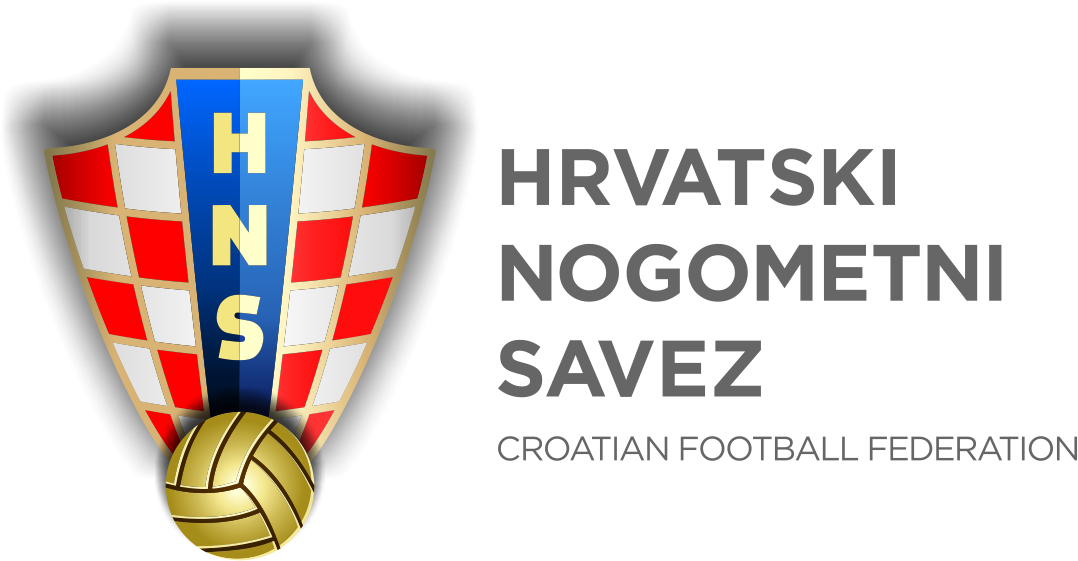 SUGLASNOSTRODITELJA / SKRBNIKAOvim putem dajem svoju potpunu suglasnost da dijete čiji sam roditelj/skrbnik:__________________________________________________________(ime i prezime djeteta)može sudjelovati u svim selektivnim aktivnostima koje će se u organizaciji Hrvatskog nogometnog saveza/NS Beli Manastir provoditi.Također, suglasan sam da dijete putuje na selektivne aktivnosti prema uputama Hrvatskog nogometnog saveza, bilo u vlastitom aranžman na vlastitu odgovornost ili u organizaciji Hrvatskog nogometnog saveza/NS Beli Manastir.U __________________, dana, _______________________________________________(roditelj – staratelj)Telefon: _______________________